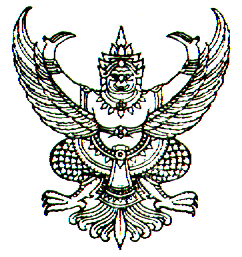 ประกาศองค์การบริหารส่วนตำบลคลองใหม่เรื่อง   เรียกประชุมสภาองค์การบริหารส่วนตำบลคลองใหม่ สมัยสามัญ สมัยที่ 1 ประจำปี 2563**********************ด้วยสภาองค์การบริหารส่วนตำบลคลองใหม่ ได้มีมติในการประชุมสภาองค์การบริหารส่วนตำบลคลองใหม่ สมัยประชุม  สมัยสามัญ สมัยที่ 3 ครั้งที่ 2 ประจำปี 2562  เมื่อวันที่ 15  สิงหาคม  2562 กำหนดให้มีการประชุมสภาองค์การบริหารส่วนตำบลคลองใหม่  สมัยสามัญ สมัยที่ 1 ประจำปี พ.ศ.2563 เริ่มประชุมในวันที่ 1 – 15  เมษายน   2563  มีกำหนดระยะเวลาประชุมไม่เกิน 15 วันเพื่อปฏิบัติให้เป็นไปตามระเบียบกระทรวงมหาดไทยว่าด้วยข้อบังคับการประชุมสภาท้องถิ่น พ.ศ. 2547 (แก้ไขเพิ่มเติมถึงฉบับที่ 2 พ.ศ.2554) ข้อ 22     จึงประกาศเรียกประชุมสภาองค์การบริหารส่วนตำบลคลองใหม่  สมัยสามัญ สมัยที่ 1 ประจำปี 2563  เริ่มสมัยประชุมในวันที่ 1  - 15 กุมภาพันธ์  2563  เป็นต้นไป  มีกำหนดระยะเวลาประชุมไม่เกิน 15 วัน จึงประกาศให้ประชาชนและผู้ที่สนใจทราบโดยทั่วกัน				ประกาศ    ณ    วันที่  7  กุมภาพันธ์   พ.ศ.2563					    (นายสกล    คิมประเสริฐ)				ประธานสภาองค์การบริหารส่วนตำบลคลองใหม่